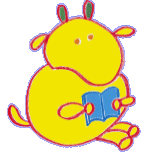 　土佐町立図書館